Отчето работе 1 смены пришкольного лагеря «Робинзоны»для учащихся МОУ ООШ пос. Медвежий Вяземского муниципального  района Хабаровского краяВ целях реализации приказа начальника Управления образования администрации Вяземского муниципального района Хабаровского края    «О мерах по организации отдыха, оздоровления и трудовой занятости школьников в летний период 2011 года»  с 01.06.2011 по 21.06.2011г. была организована 1 смена пришкольного лагеря «Робинзоны» для учащихся МОУ ООШ пос. Медвежий Вяземского муниципального района. За отчетный период с 01 июня по 21 июня 2011 г. в летнем лагере «Робинзоны» отдохнуло 10 учащихся школы. В течение 21 дня дети находились в оздоровительном лагере с 8.30 часов утра до 14.30  часов.  В режиме летнего лагеря было предусмотрено двухразовое питание, оздоровительные мероприятия, воспитательно-развивающая программа.Для ежедневного отдыха детей были обустроены: игровая комната, места для проведения гигиенических процедур с соблюдением всех необходимых санитарных норм, были предоставлены  холл для мероприятий в помещении и  спортивная площадка на улице.План работы лагеря составлен с учетом условий сельской местности.  Работу, строго в соответствие с утвержденным директором школы планом работы летнего пришкольного лагеря «Робинзоны», проводили воспитатели: Кочугуева Инна Викторовна, Ратникова Людмила Ивановна, учитель физкультуры Четвергова Людмила Александровна, библиотекарь сельской библиотеки Парахненко Ольга Александровна, сотрудник СДК пос. Медвежий Киперчук Светлана Фёдоровна. Основной целью работы лагеря было создание условий для полноценного отдыха, стимулирующего всестороннее развитие творческой личности и оздоровление учащихся в летний период.Для решения указанной цели были поставлены следующие задачи:Разработка и реализация плана работы лагеря с учетом специфики пришкольного лагеря и основной его целью: оздоровление и творческое развитие детей; Организация творческой среды посредством приобретения различных материалов для творчества: альбомы, краски, цветная бумага, заготовка природного материала, и многое другое для реализации творческого потенциала учащихся;Проведение мероприятий по патриотическому воспитанию с использованием в реализации плана работы мероприятий сельской библиотеки и сельского дома культуры;Оздоровление детей через систему профилактических мер, с привлечением услуг ФАПа пос. Медвежий (фельдшер Горбунова Ольга Васильевна).В качестве наиболее успешно реализованного направления в работе лагеря следует отметить образовательную деятельность по пропаганде культуры здоровья и здоровьесбережения: изучение правил дорожного движения, пожарной безопасности и экологических знаний. Педагогами совместно с фельдшером ФАПа Горбуновой О. В.в летнем пришкольном лагере активно проводились мероприятия по пропаганде здорового образа жизни, беседы по личной гигиене, значению физической культуры и закаливанию, правильном питании, режиме дня, беседы по профилактике травматизма и солнечного ожога, беседы по профилактике чесотки, педикулеза, микроспории, острых желудочно-кишечных заболеваний, гельмитных заболеваний, столбняка и бешенства, осторожному обращению с грибами и ягодами. Проведение бесед, экскурсий, праздников по данным темам способствовали повышению интереса детей к собственному здоровью. Ежедневно в лагере проводились мероприятия по оздоровлению детей: утренняя зарядка на свежем воздухе, прогулки, воздушные ванны, мытье ног (с целью закаливания). 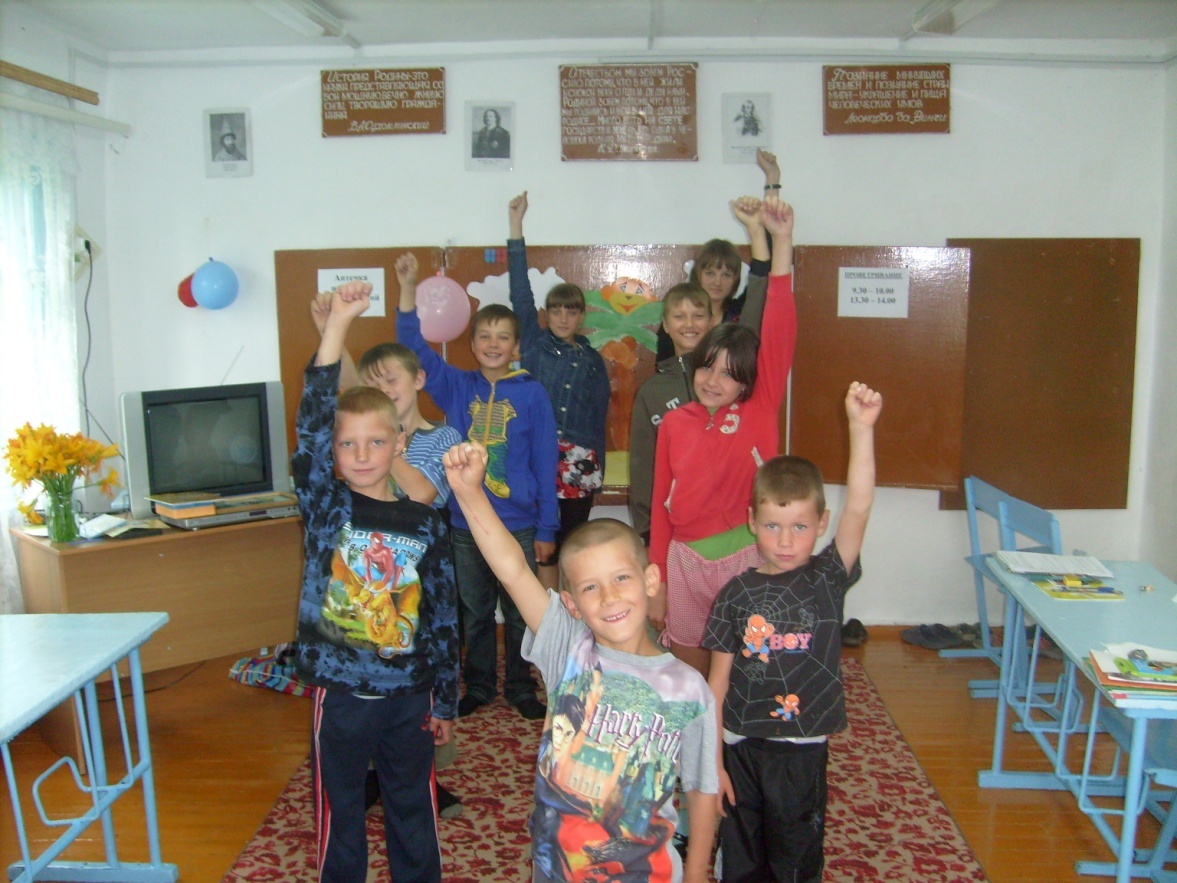              С целью реализации данного направления ежедневно  успешно проводились «пятиминутки здоровья»:В целях профилактики правонарушений с детьми были проведены беседы и викторины по вопросам безопасного поведения.Задачи духовно-нравственного воспитания помогали решать мероприятия различной направленности: экологической – экскурсия по пос. Медвежий, викторина «Хорошие манеры на природе»; конкурсы и выставки детских рисунков по экологической теме «Спасём родную природу!»;эстетической –посвященное дню рождения А.С. Пушкина «Там, на неведомых дорожках», мероприятия направленные на развитие творческих способностей – работали творческие мастерские «Роспись по стеклу», «Поделки из солёного теста», подготовка и проведение праздников и концертов, КТД. 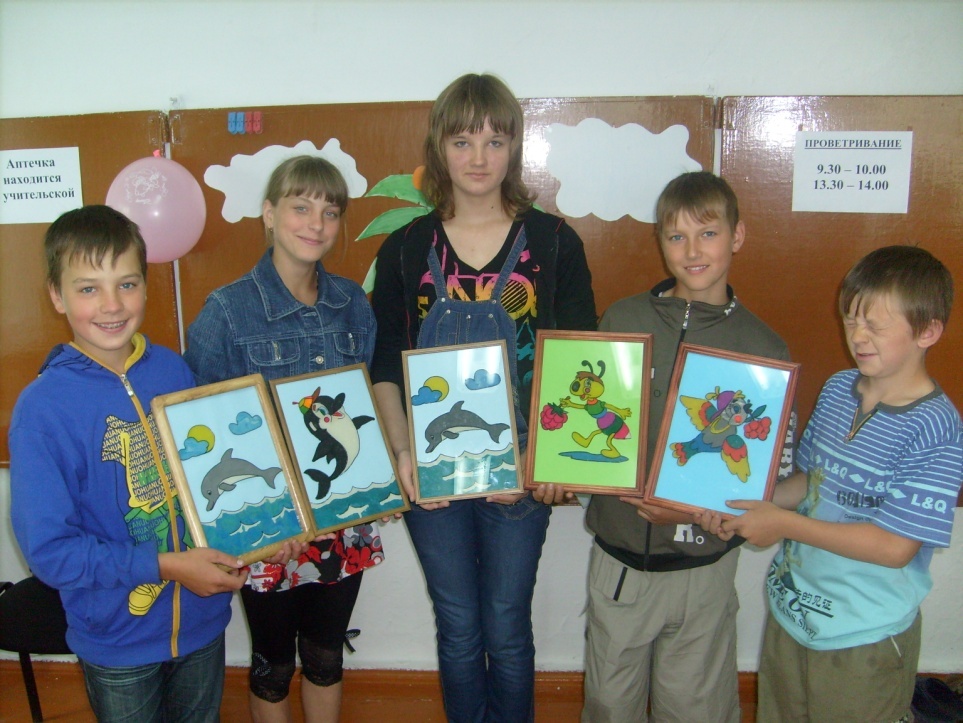 Кроме того, педагогами лицея были организованы познавательные занятия в игровой форме  «Разноцветная капель»,  «Путешествие в страну Знаний. Станция Ботаническая»,  «Счастливый случай» и т. п.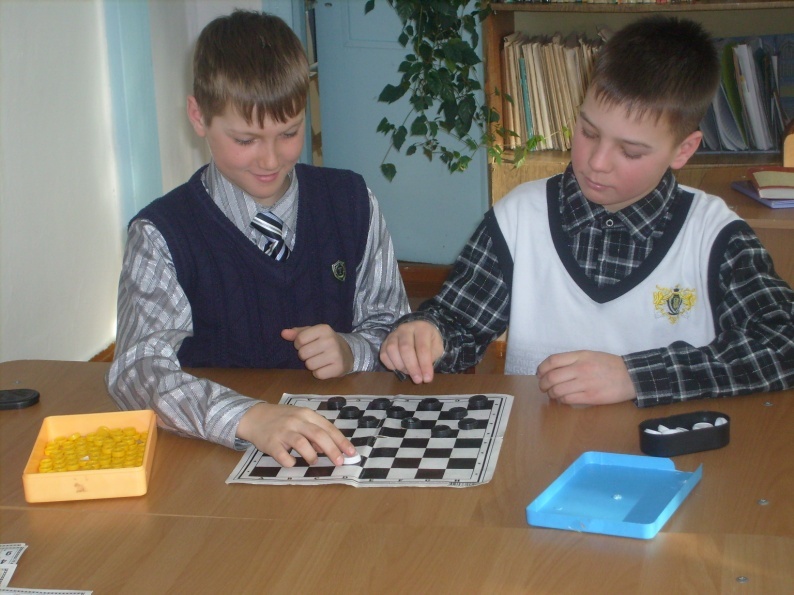 В целях реализации творческого потенциала детей систематически проводились игры, конкурсы, викторины, развивающие фантазию и креативность каждого ребенка.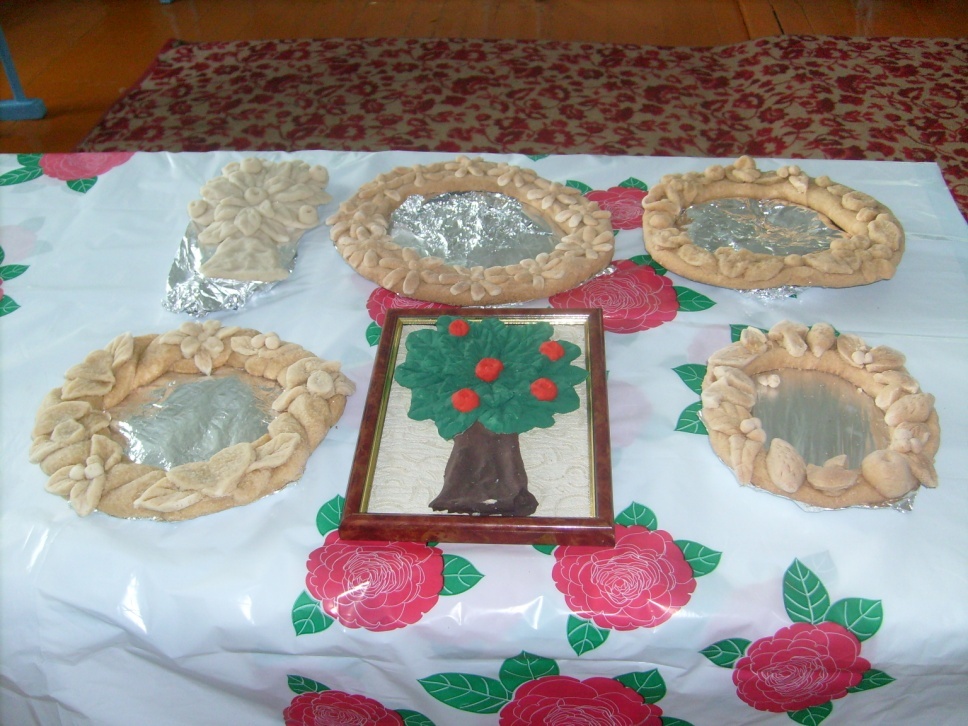 В данном направлении проведены следующие мероприятия: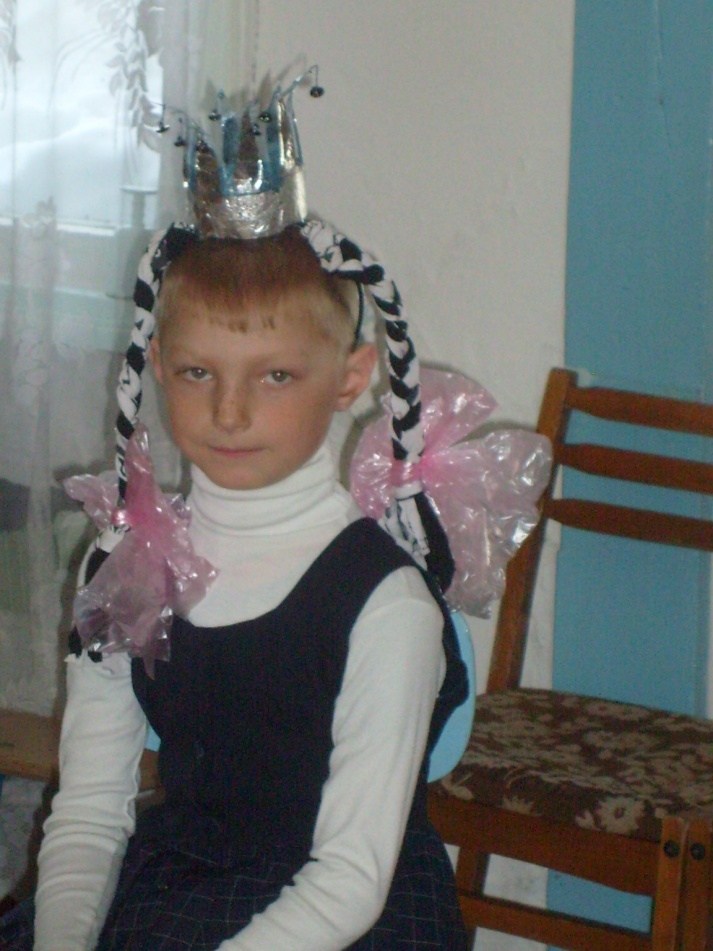 В течение лагерной смены учащиеся пришкольного лагеря принимали участие в культурно-массовых мероприятиях, проводимых сельской библиотекой и сельским домом культуры пос. Медвежий.В рамках направления «Патриотическое воспитание» были организованы и проведены следующие мероприятия: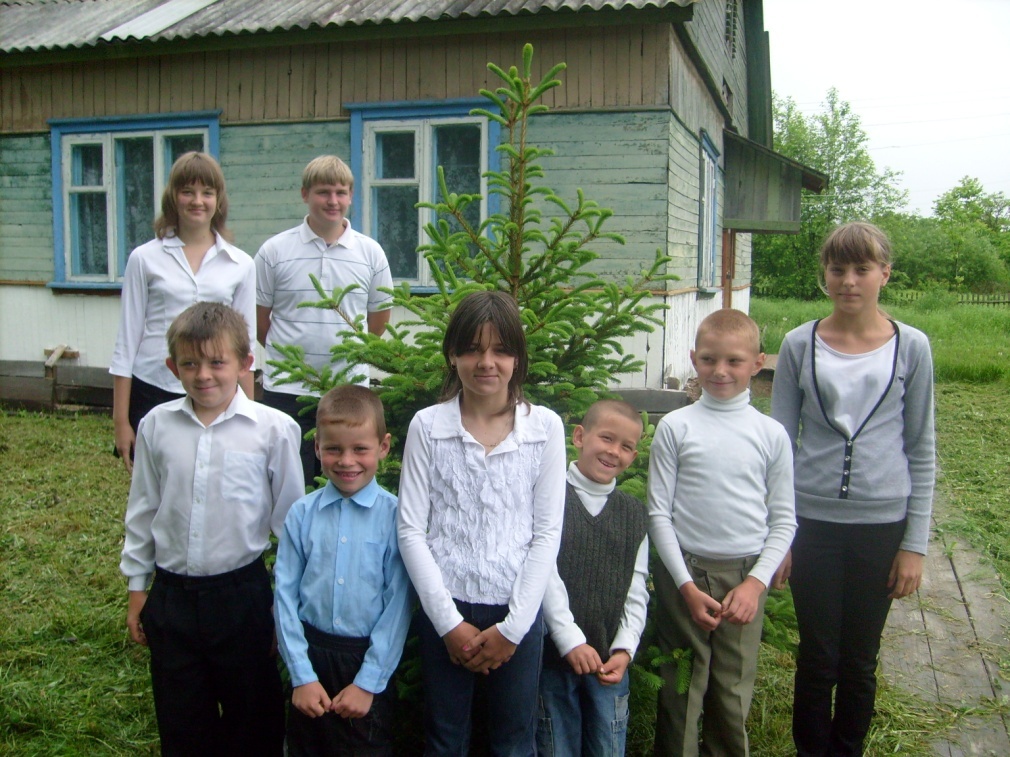 Большое внимание уделялось в работе с детьми трудовому воспитанию детей. Проведены работы на пришкольном участке по оформлению клумб, посадке и поливу цветов. Экологические беседы и викторины сопровождались трудовой деятельностью, что способствовало лучшему усвоению знаний и умений, патриотическому воспитанию и привитию учащимся навыков правильного поведения в природе. В этом направлении были проведены следующие мероприятия: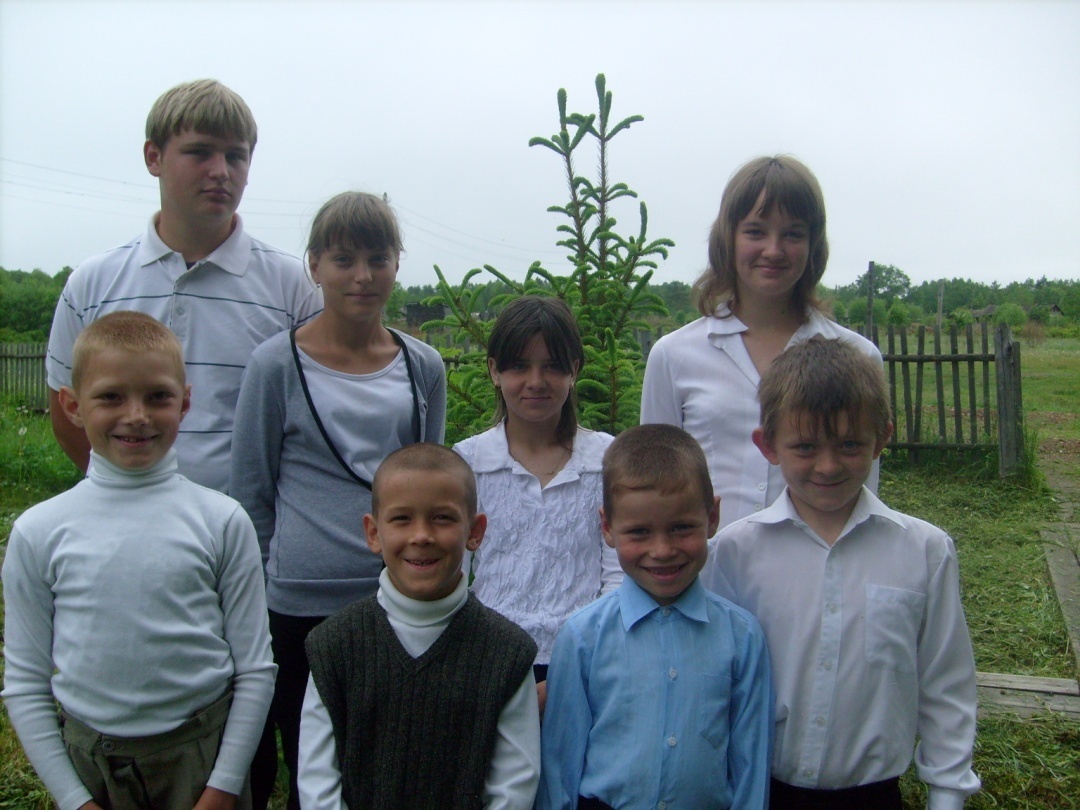 Анализ проведенных педагогами лицея мероприятий так же показал достаточно хороший уровень их организации и проведения. Анализ содержания мероприятий показал достаточный уровень познавательного потенциала. Дети получили массу положительных эмоций:  призы, движение, игры, соревнования, - все это способствовало улучшению психосоматического здоровья детей.Особо следует отметить работу  воспитателя лагеря  и учителя физической культуры Четверговой Людмилы Александровны, направленную на формирование и адаптацию детского коллектива к условиям разновозрастной лагерной смены. По результатам бесед с учащимися установлено, что работа пришкольного лагеря «Робинзоны» удовлетворила запросы детей на организацию полноценного отдыха в летний период. По итогам работы пришкольного лагеря «Робинзоны» можно говорить о хорошем уровне организации воспитательной и оздоровительной работы с детьми в рамках лагерной смены.Начальник лагеря «Робинзоны»                          Кочугуева И. В.8.30-9.00Сбор детей. Зарядка.9.00-9.15Утренняя линейка.9.15-9.30Ежедневный медосмотр.9.30-10.00Завтрак.10.00-12.00Работа по плану отряда. Общественно-полезный труд. Работа кружков и секций.12.00-13.30Оздоровительные процедуры.13.30-14.00Обед.14.00-14.30Занятия по интересам.14.30Уход домой.датаНаименование мероприятияОхват детей (%)01.06.11Закаливание.10002.06.11Книги о здоровье.10003.06.11Как ухаживать за зубами.10004.06.11Осторожно, ангина!10006.06. 11Путешествие в страну Витаминию.10007.06.11Солнечный ожог и первая помощь при ожогах.10008.06.11Правильное питание.10009.06.11Осанка – основа красивой походки.10010.06.11Мой рост и мой вес.10011.06.11Как беречь глаза?10013.06.11Зеленая аптечка. Первая помощь при укусах насекомых.10014.06.11Как снять усталость с ног?10015.06.11Друзья Мойдодыра и наше здоровье.10016.06.11Закаливание. Солнце, воздух и вода – наши лучшие друзья!10017.06.11Правила поведения с незнакомыми людьми.10018.06.11Профилактика плоскостопия.10020.06.11Профилактика сколиоза.10021.06.11Гигиена в доме.100датаНаименование мероприятияОхват детей (%)1.06.2011Осторожно, огонь!10010.06.2011Малая спартакиада «Мы за здоровый образ жизни!»10015.06.2011Викторина «Плохо или хорошо»100датанаименование мероприятияохват детей (%)01.06.111 июня – День защиты детей.10002.06.11Конкур «Дело мастера боится»10003.06.11Конкурс рисунков «Нет детскому труду!»10004.06.11Акция «Красоту создаем сами»10006.06.11Работа мастерской «Роспись по стеклу»10008.06.11Игра «Черный ящик»10009.06.11Конкурс рисунков «Дети Медвежки против наркотиков!»10010.06.11Конкурс рисунков «Мы любим Россию»Викторина «День России»10014.06.11Праздник необычных цветов и цветочных костюмов (использование вторичного сырья)10015.06.11Фантазии на тему: «Игры, игрушки, шарики и бантики».10016.06.11Занятие студии «Поделки из соленого теста»10017.06.11Конкурс «Песочный замок – 2011»10018.06.11«Сочинялки» -- конкурс небылиц и скороговорок.10020.06.11«Фабрика звезд – 1» (караоке)10021.06.11 Закрытие лагерной смены «До новых встреч».  Конкурс рисунков «А в нашем лагере…»100датанаименование мероприятияОхват детей (%)06.06.11Конкурс рисунков «Мы любим Россию»10008.06.11Книжная выставка «Писатели ДВ – детям»10011.06.11Беседа «Что такое независимость?»10025.06.11Ориентирование на местности «»Следопыты Медвежки»100датанаименование мероприятияОхват детей (%)04.06.11Акция «Красоту создаем сами» (работа на клумбах)10013.06.11Экологический десант по руслу реки.10015.06.11Экскурсия на водоём. Рыбалка.100